Уважаемые работодатели!В настоящее время Агентство по развитию человеческого потенциала      и трудовых ресурсов Ульяновской области  проводит опрос среди работодателей и работников с инвалидностью с целью выявления трудностей, возникающих при приёме на работу граждан, имеющих инвалидность.В связи с вышеизложенным просим Вас принять участие в прохождении опроса, а также по возможности обеспечить прохождение опроса работниками с инвалидностью. Прохождение опросов займёт не более 10 минут.Опросы размещены на интерактивном портале Агентства:(https://ulyanovsk-zan.ru/Главная/Опрос граждан с инвалидностью и работодателей для исполнения законодательства о квотировании рабочих мест для трудоустройства граждан, имеющих инвалидность):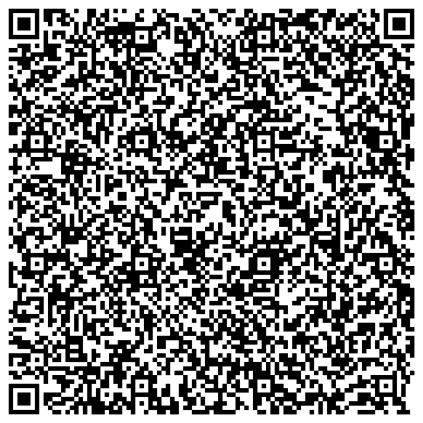 Благодарим за участие в опросе!